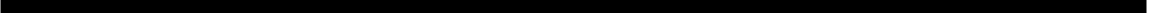 I understand that I am registering with Student Accommodations at Pittsburg State University for services for students with disabilities and that I may be eligible for services such as information, referral, reasonable accommodations, and/or individualized services that may be needed for access to employment, activities, academic programs, services, or facilities. To access necessary services, I may be referred to other appropriate PSU or community agencies.I understand that PSU requires disability-related information to provide services and to conduct reporting and research functions and that data is kept by disability classification.I understand that I am responsible for reviewing the procedures and responsibilities pertaining to the provisions of access and accommodations to individuals with disabilities and procedures for grievance in the event I feel I have been discriminated against. This information can be found at the following website: https://www.pittstate.edu/office/institutional-equity/grievance-procedures.html.I understand that I will not be eligible for services if I do not provide documentation of a diagnosed disability, do not have a diagnosed disability, or do not follow the policies and procedures pertaining to the provision of access and accommodation at PSU.I understand that if I request accommodations, Student Accommodations may need to consult with other PSU personnel. I give my permission to have disability-related information shared with appropriate personnel on a need to know basis to facilitate such requests.I am registering for:   Fall ____     Spring ____   Summer ____           Academic Year:______________My college standing class:   ___Freshman    ___Sophomore   ___Junior    ___Senior     ___GraduateName:________________________________________  Student I.D. #:___________________Current Address: _______________________________________________________________Permanent Address: _____________________________________________________________Telephone: ____________________________  PSU E-mail: ____________________________I have read and agree to the terms of the Accommodations Registration for Pittsburg State University, Student Accommodations.Student Signature: ____________________________________   Date: ________________________Office use only: Date Received: _________Initials: _________